               Bapuji Educational Association (Regd.)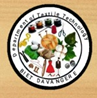 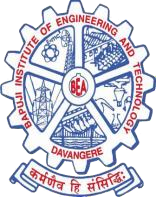 Bapuji Institute of Engineering and Technology Davangere-04(Affiliated to VTU Belagavi, Approved by AICTE, New Delhi)   Accredited by the NAAC with A Grade                BIETECH VOICE                News Letter    (For Private Circulation Only)Department of Textile TechnologyAug 2023 –Dec 2023Coordinators: Dr. K B Ravindra, Associate Professor 	    Students: Ms. Varshini K S, 5th Semester Mr. Nandish R S, Asst. Professor  			         Mr. Prerana P, 8th semesterVolume: 04											Issue: 02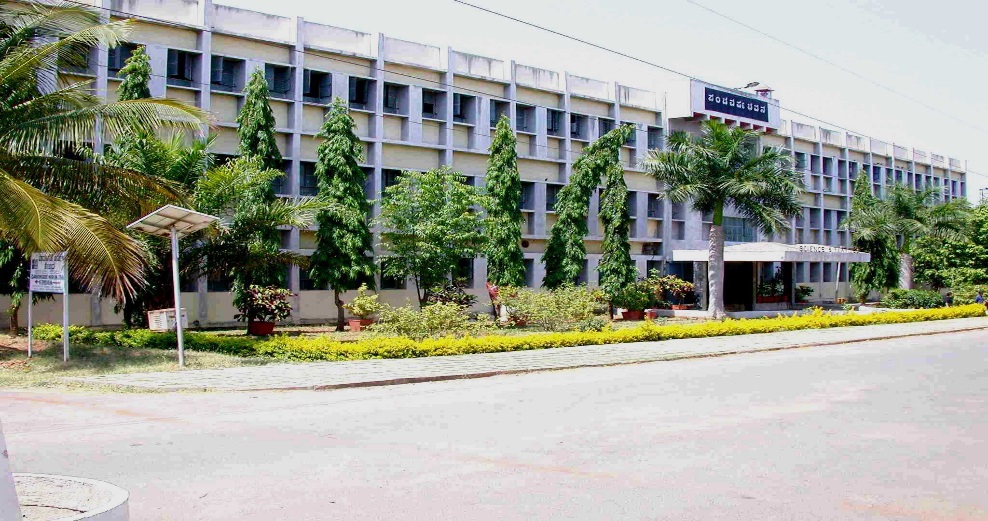 VISIONTo be the center of excellence in textile education, besides serving the society by undertaking various innovative research, industry and society related activities.MISSIONTo impart the basic science, engineering, textile, garment and fashion education for the growth and development of the students by providing effective teaching and learning processes To impart practical/research knowledge through industrial training and projects  To empower the students with positive approach and presentation skills by conducting workshops and conferenceTo inculcate ethical values of various virtues, which enable them to become successful textile technologists and good citizens of the nation.FDP/WORKSHOP ATTENDEDShashank D R, Nandeesh R S and Nandikol S S, faculty members attended a 5 days FDP on “Data Analysis and Data Science 7-7-23 organized by IS & E , BIETMr. Nandeesh R S, Shashank D R and S S Nandikol attended FDP Data analytics/Data management on 7/7/2023Dr. K B Ravindra, Dr. S M Chandrasakara, attended VTU-BOE meeting on 9/0/2023Mr. Nandeesh R S, Mr. Shashank D R and Ms. Deepashree, attended workshop on Artificial Intelligence on 18-08-23 in Placement hall, Dept. of Mechanical Engineering. All faculty members of the department attended a 2 days workshop on “Skills for quality research and publications on 8th & 9th Sept. 2023 in Placement cell seminar hall, Dept. of Mechanical Engineering.Mr. Shasahnk attended one day workshop on IOT on 1-12-24 orgaanised by Dept. of E & CPUBLICATIONDr. Y N Dinesh, Prof, and Head completed NPTEL course on "Textile finishing on July-Oct. 2023 scoring 72%. NOMINATION AND DEPUTATION OF FACULTYDr. K B Ravindra and Dr. S M Chandrasekhara, are nominated as members, BOE, Textile/Silk Technology boardDr. S N Ramesh, was deputed to DKTE’s Textile and Engineering Institute, Ichalkaranji for an invited talk on 15th & 16th Dec 2023 for giving special lecture on the topic “modern approaches to Spinning”CAMPUS   PLACEMENTAll 6th semester students undergone internship in various Textile industries from 11th August 2023 for a period of 3 – 4 weeks. List of companies and the no. of students undergone internship is given below.Placement details for the year- 2022- 2023EVENTS ORGANIZED Department organized one day workshop on “Recent trends in fabric formation and statistical quality control” on 01-02, Aug. 23. The resource person was Dr. J Hayavadana, Vice principal, University College of Technology, Osmania University, Hyderabad.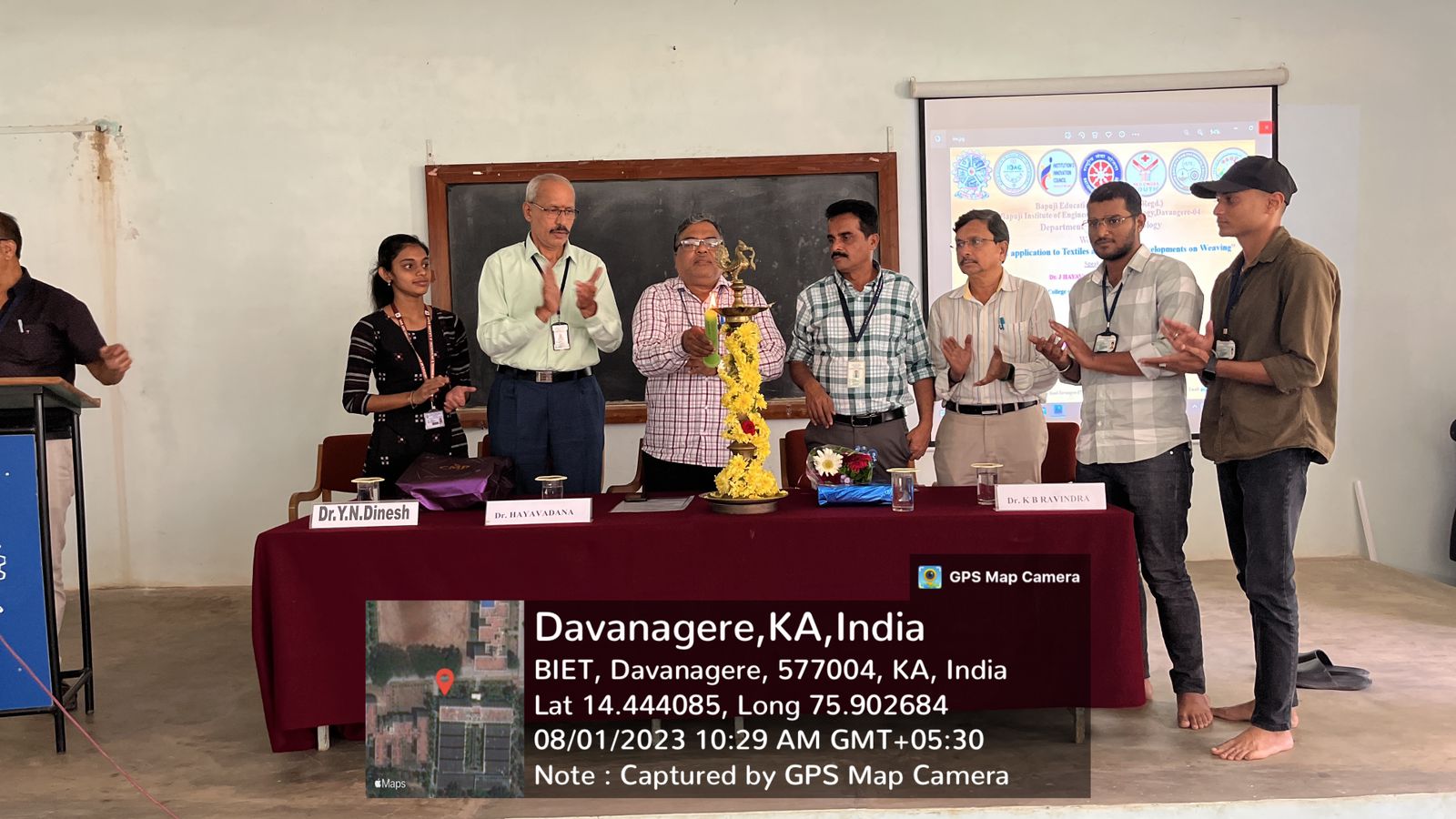 Workshop on recent trends - 01-08-23All 5th semester students attended special Lecture on “Biology for Engineers” delivered by Dr. Deepak Kumar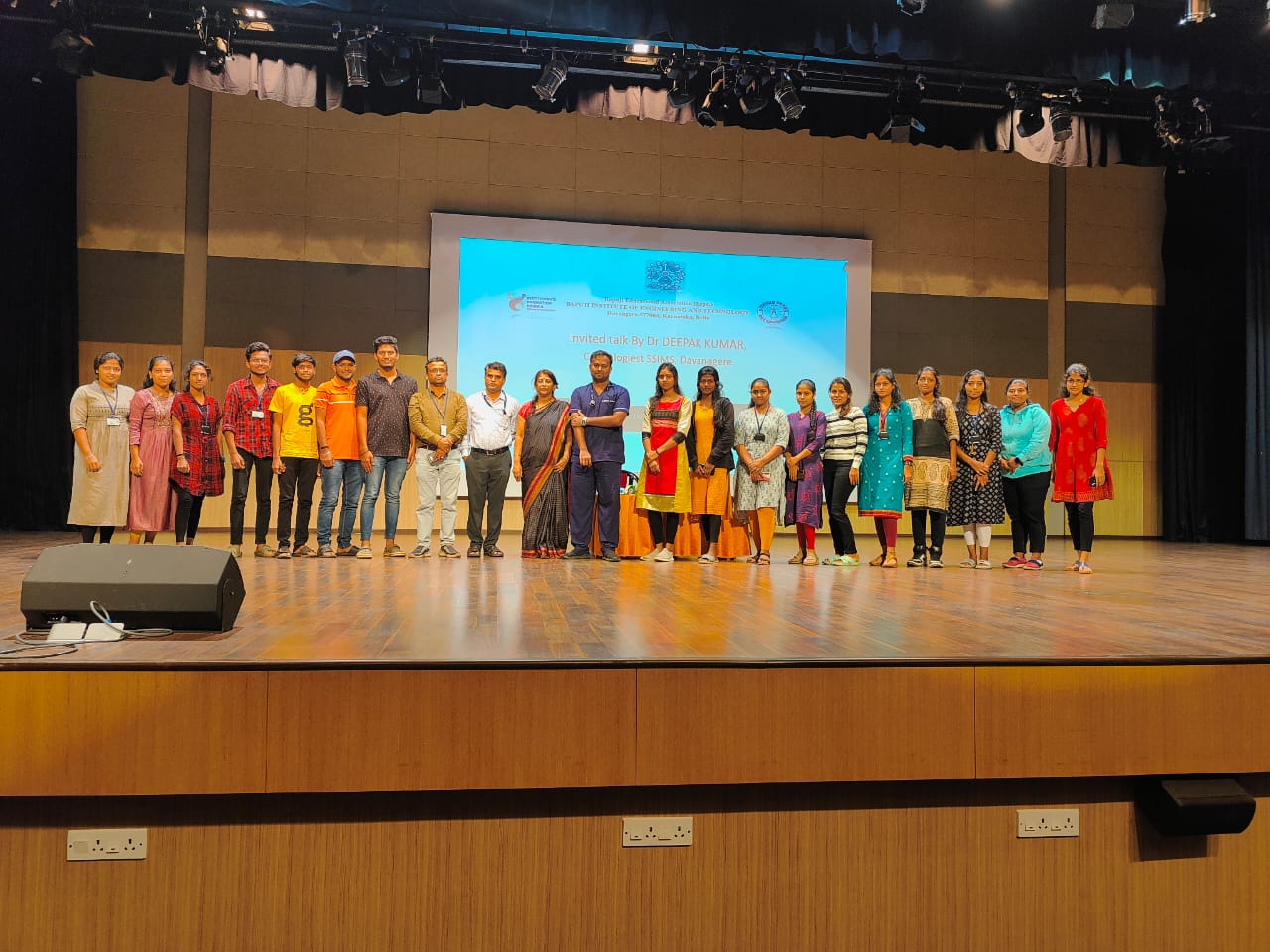 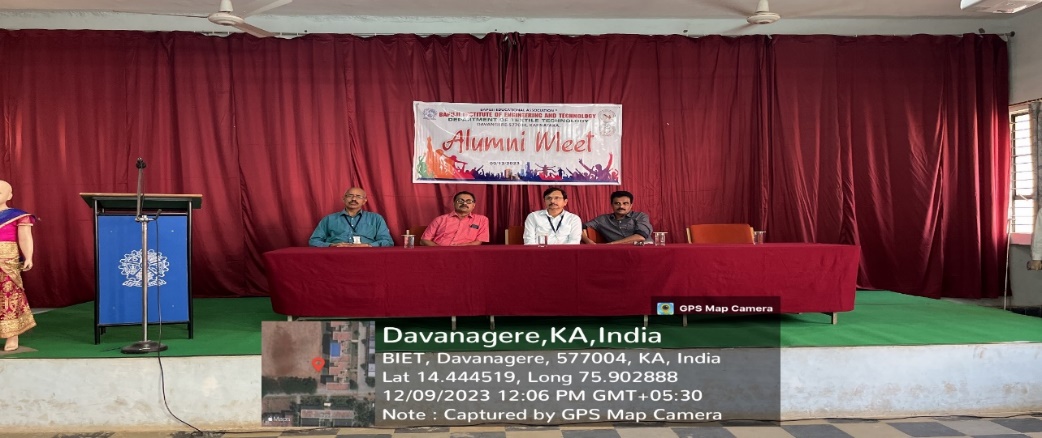 Special lecture on “Biology for Engineers”Students organized a Teachers’ day program for teachers of the department on 05-09-23Inauguration of Textile forum and welcome to 3rd semester students to the department was organized on 27-12-2023. Mr. Sunil A, a distinguished alumni, Head, Supply chain management, F H Nane Pvt. Ltd, Bangalore and Ms. Shrushti K Shenai, alumni, GET MANN + HUMMEL, Filter Pvt. Ltd. Bangalore were the chief guests for the function. Mr. Sunil gave a special lecture on “Scope and career opportunities for Textile graduates in different sectors”. A distinguished alumni, Mr. Shivaraj Vibhuthi, (1998 pass out) visited the department on 12-09-2023 and addressed the students. Infosys spring board meeting was conducted for 4th semester students on 20-07-2023. Address by Mr. Shivaraj Vibhuthi, 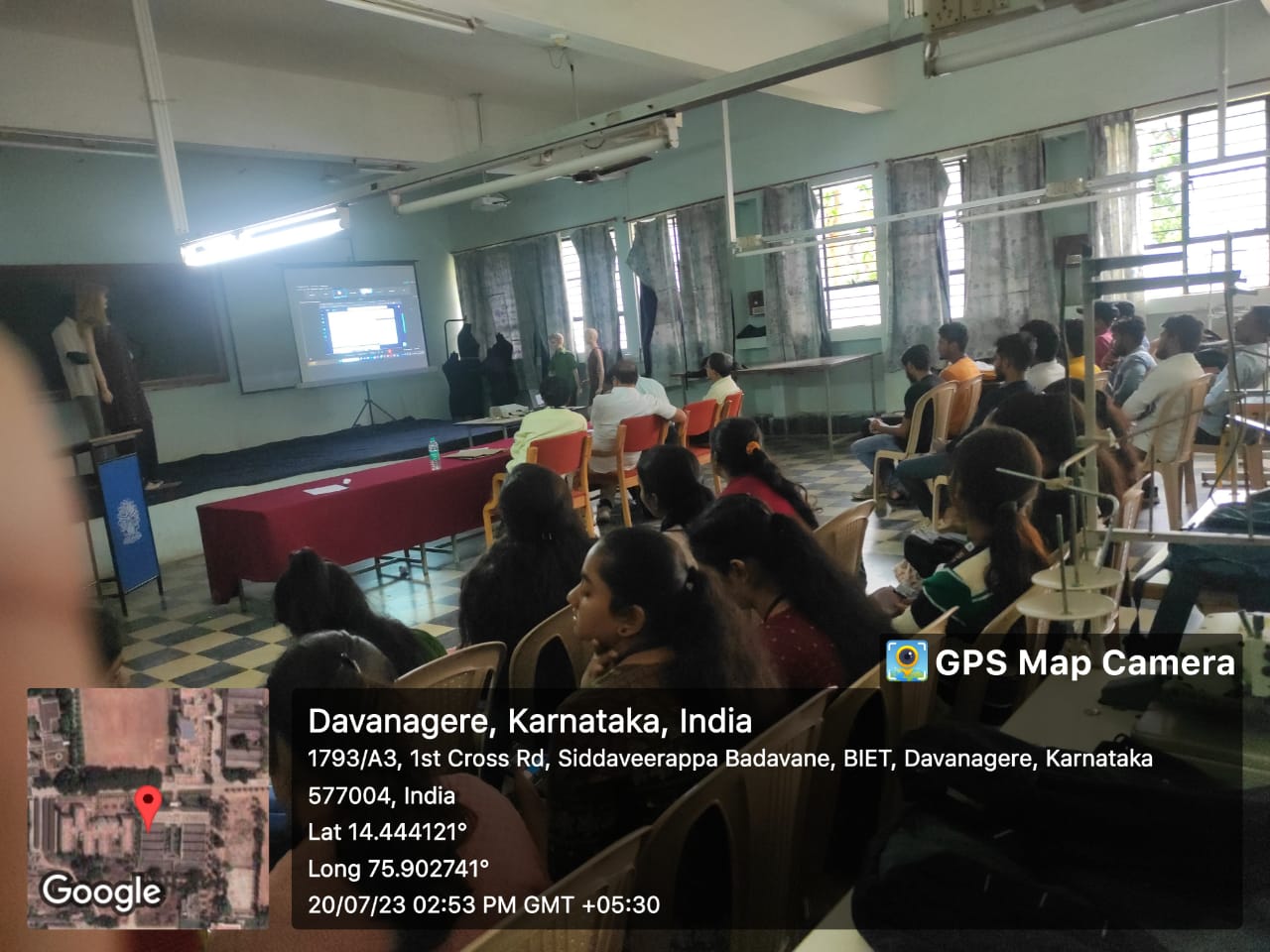 Infosys spring board meetingMs. Malini S, an alumni, 2023 pass out batch, gave a guest lecture on “Industrial skills required in garment sector” on Department conducted a 3 day workshop for 5th semester students on RMI from 16th to 18th Jan 2024Department conducted a 3 day workshop for 3rd semester students on “Skill development” from 22nd to 25th Jan 2024.In connection with the add on course a one day  special lecture session was organized on “ Practical Dimension of Production and Operations in the Apparel Industry” on 24-11-2023. The resource person was Dr. Selvadas, Garden city University, Bangalore.Induction program for 1st year students was conducted on 15-09-2023Add-on course on “Fashion & Apparel Design” for 7th semester students conducted from 26/10/2023 to 13/12/2023. Recourse person was Mrs. Divya Rajiv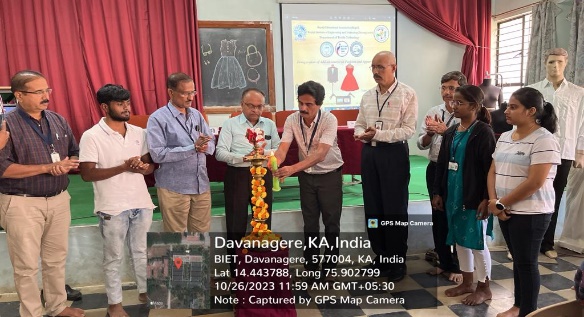 Inauguration of Add on course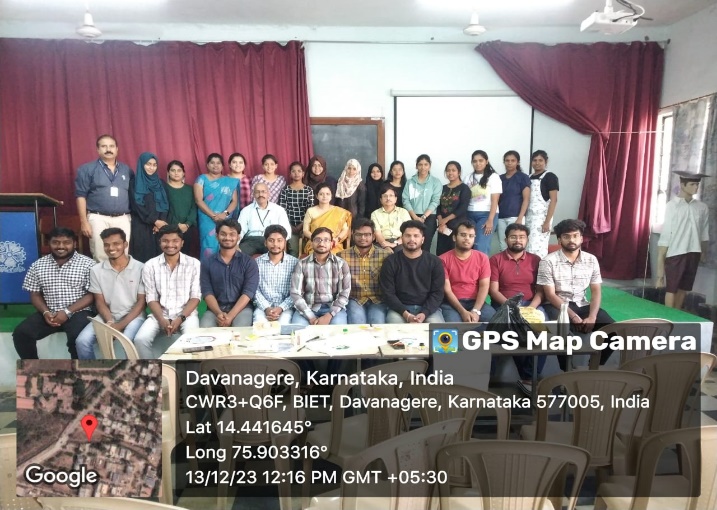 Valedictory of Add on Course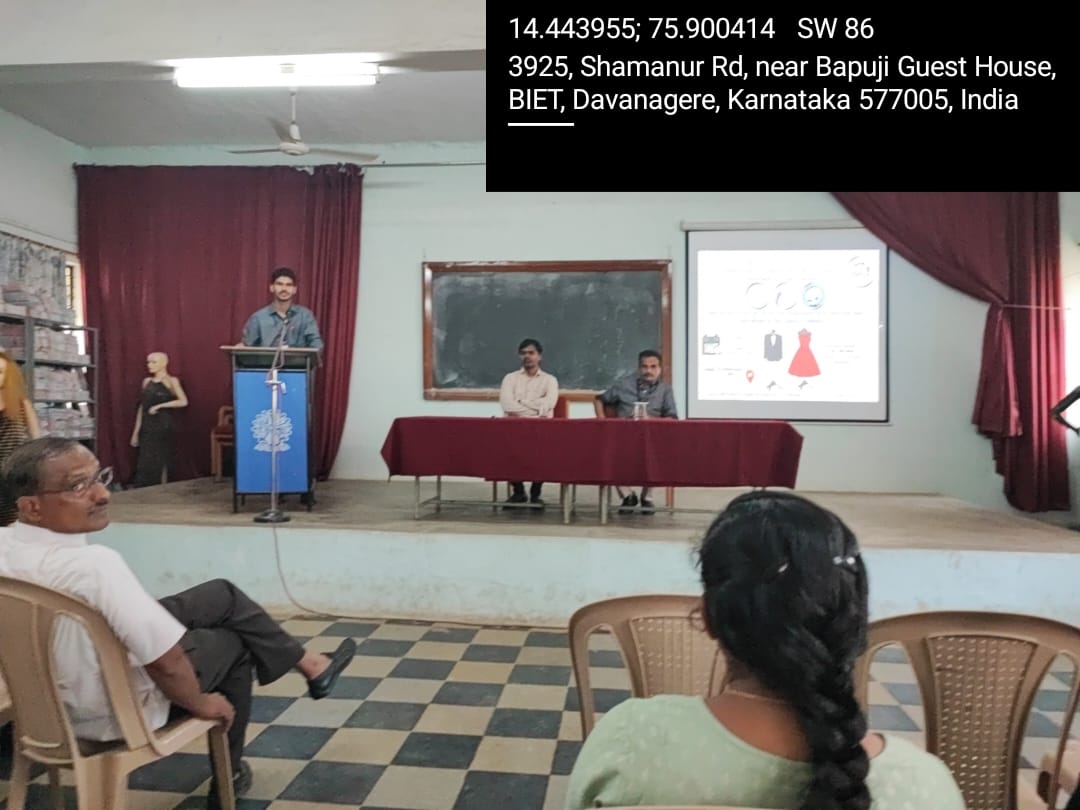 Lecture by Dr. SelvadasThe department arranged an industrial visit to Shree Anjaneya Cotton Mills Ltd, Davangere on 07-12-2023.ACHIEVEMENT OF   STUDENTSThe department received 09 Ranks from VTU, for the year 2022-23.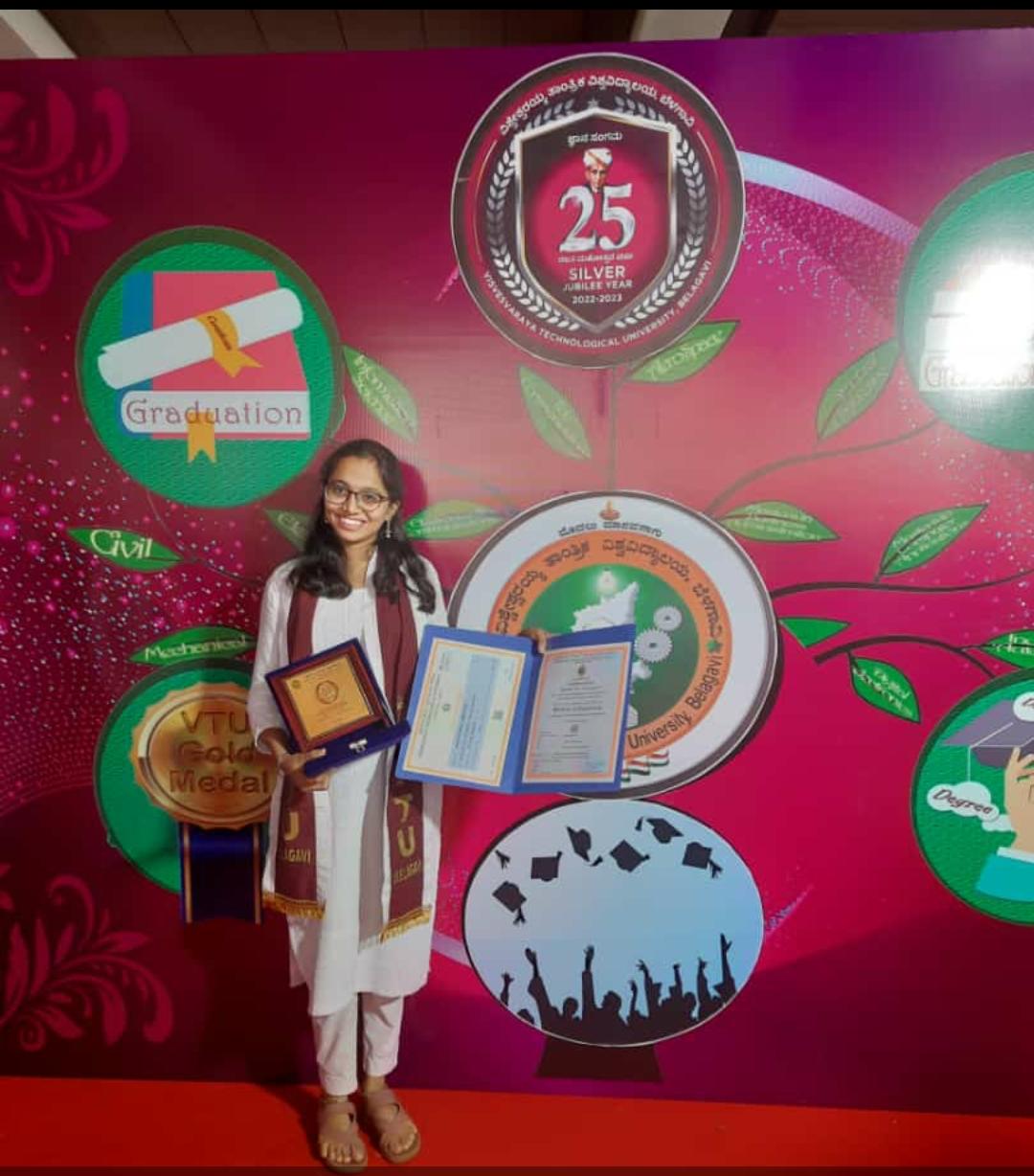 Mr. Shrushti Shenai 1st Rank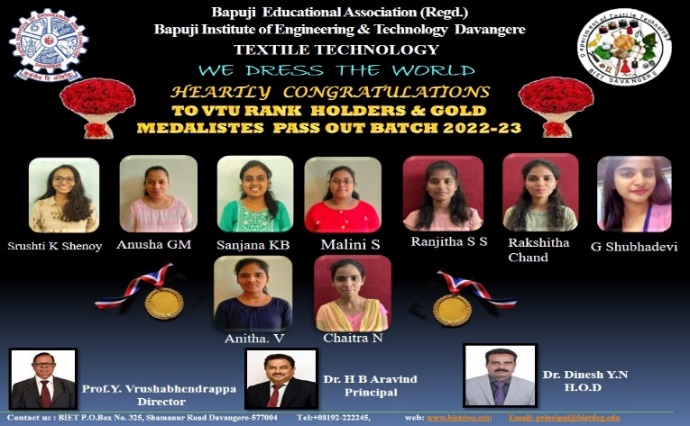 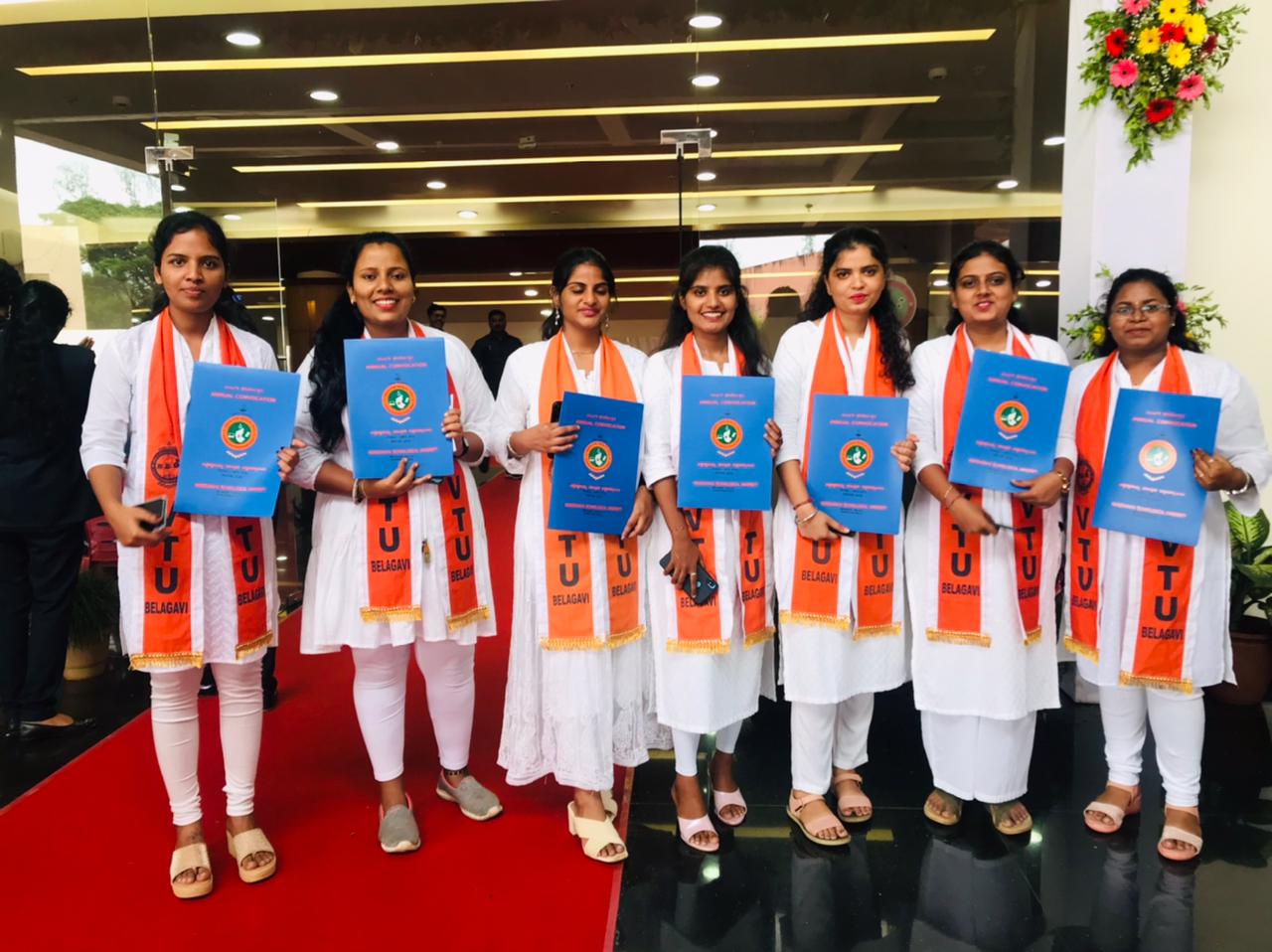 VTU rank holders 2022-23Mr. Prajwal J P, and Ms. Prerana P of 7th semester cleared NPTEL course on “Consumer Psychology “on Sept. 2023.An alumni meet & graduation day celebration was conducted for 2023 batch pass out students was conducted on 21-10-2023. 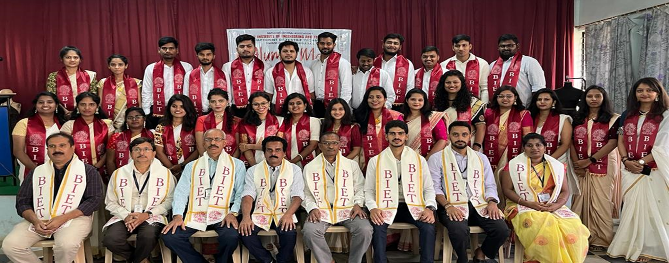 A photo session was organized for Outgoing batch 2022-23 studentsOutgoing batch of 2023 pass out students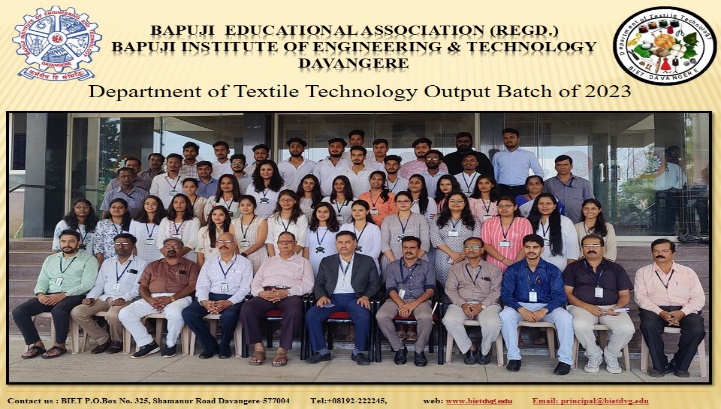 Compiled byDr. K B Ravindra, Associate Professor, Dept. of Textile Technology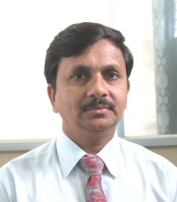 Sl. No.CompanyNo. of students 1Jockey India Pvt. Ltd, Bangalore82Aravind Mills, Bangalore43Aditya Birla, Bangalore64Shahi Exports, Bangalore55V M S Fabrics, Karur Industrial area, Davanagere36Shahi Exports, Bangalore3Sl. No.Company nameN. of students selected1Shahi Exports Pvt Ltd. Bangalore052Aditya Birla, Bangalore.103Gokaldas Exports Ltd. Bangalore034Pret Interpret Clothing Pvt Ltd. Bangalore.035Tesco Bangalore.016Aravind mills Bangalore.147NTT Data information processing service Pvt. Ltd.018MANN + HUMMEL, Filter Pvt. Ltd. Bangalore.019Spintech Ltd, Bangalore 04Total38Sl. No.NameRank1Shrushti K Shenai1st 2Anusha G M2nd 3Sanjana K B3rd 4Malini S4th 5Ranjitha S S5th 6Rakshita Chand6th 7Shubhadevi M H8th8Anitha V9th 9Chaitra N10th 